Тема недели: «Я — человек».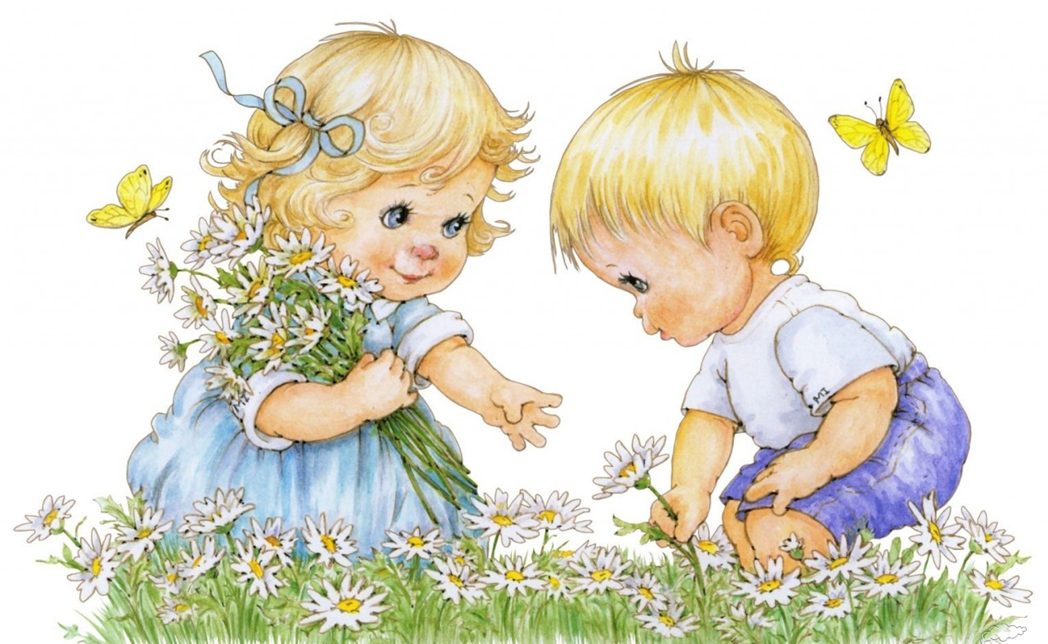 Программное содержание младший возраст:Формирование представлений детей о людях (взрослых и сверстниках, об особенностях их внешнего вида, об отдельных ярко выраженных эмоциональных состояниях, о делах и добрых поступках людей, о семье и родственных отношениях. Формировать представления о значении общения между людьми.Программное содержание средний возраст:Развитие представления о себе как о человеке: я – мальчик (девочка, хожу в детский сад, в группе мои друзья. Формирование интереса к изучению себя, своих физических возможностей (осанка, стопа, рост, движение, картина здоровья). Развитие интереса к сверстнику, желания взаимодействовать с ним.Программное содержание старший возраст:Обогатить социальные представления о людях,  о себе. Способствовать развитию представлений об особенностях функционирования и целостности человеческого организма, приучать детей к внимательному отношению  к собственному здоровью, учитывая особенности своего организма и здоровья.содействовать воспитанию доброжелательного отношения к людям, уважения к старшим, дружеских взаимоотношений со сверстниками.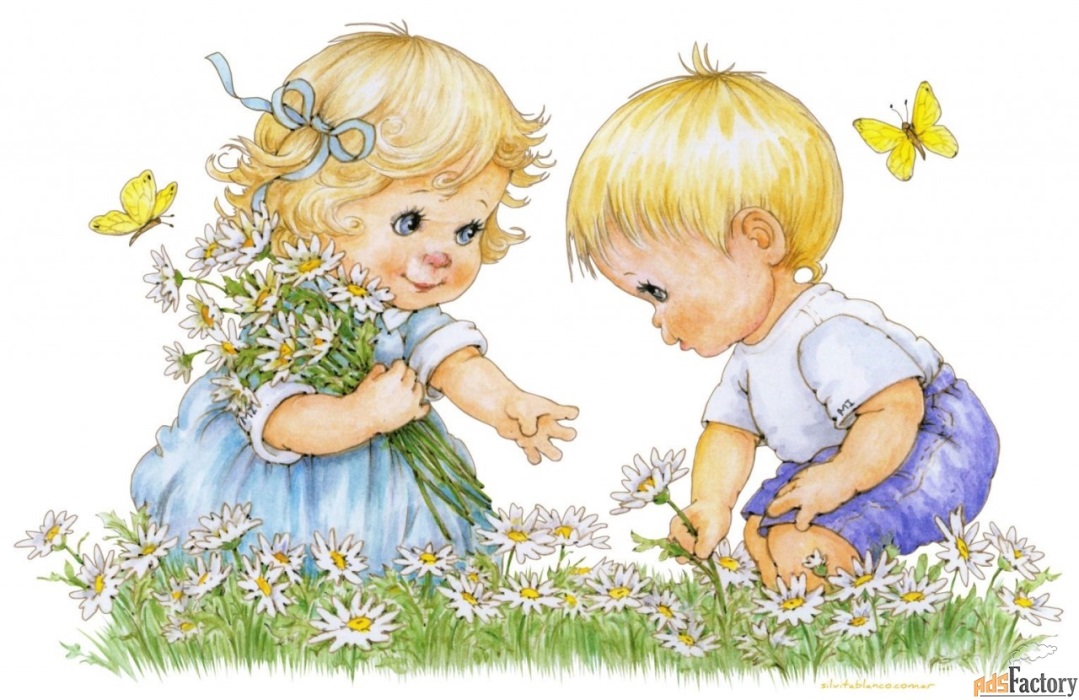 Чем заняться с ребенком: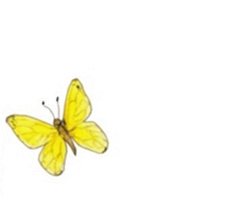 Младший возраст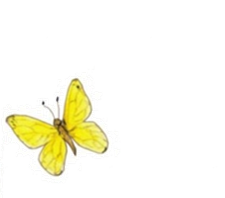 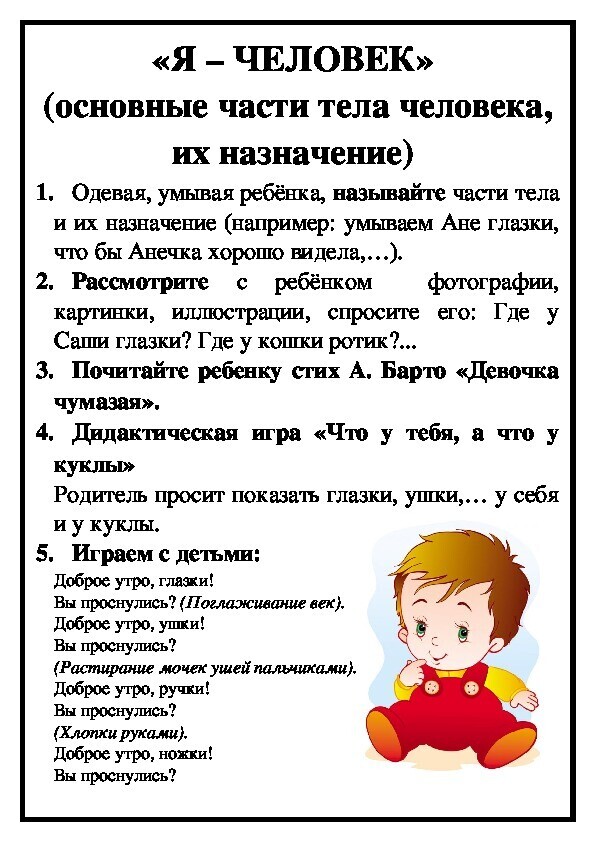 Средний возраст•	Рассмотрите с ребенком семейные фотографии. Назовите всех членов семьи. Порассуждайте, чем все похожи, а чем отличаются. Предложите ребенку назвать каждого ласково (мамочка, мамуля, мамулечка, Машенька, Маняша, Машутка и т.п.). Придумайте доброе прозвище любимым людям (ягодка, котенок, золотце и др.)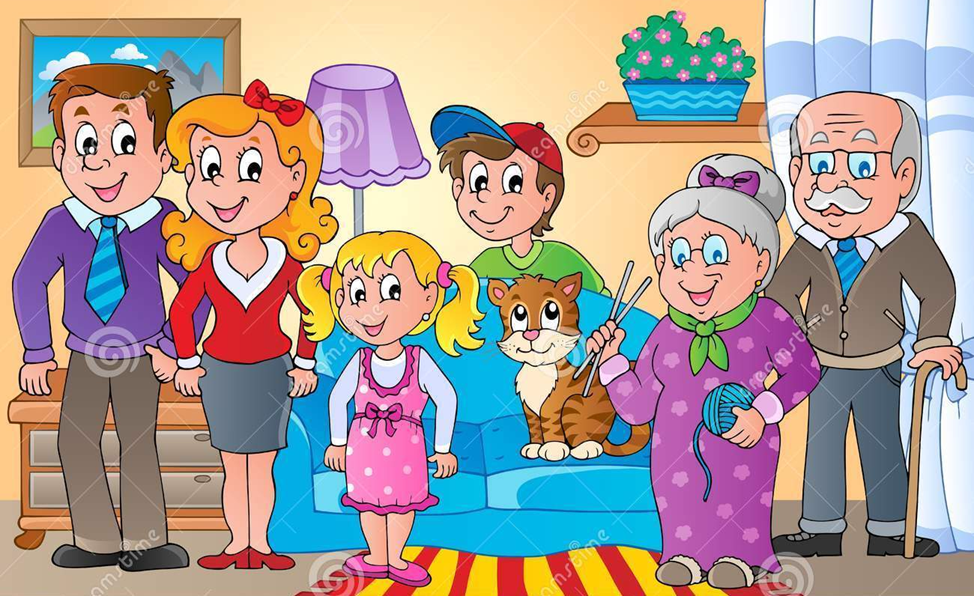 Выучите с ребенком гимнастику. Это задание полезно для развития моторики, координации движений, соотнесения действий со словами.Старший возраст«ОБЪЯСНЯЛКИ». Узнайте, понимает ли ваш ребенок фразеологизмы. Предложите назвать одним словом выражение: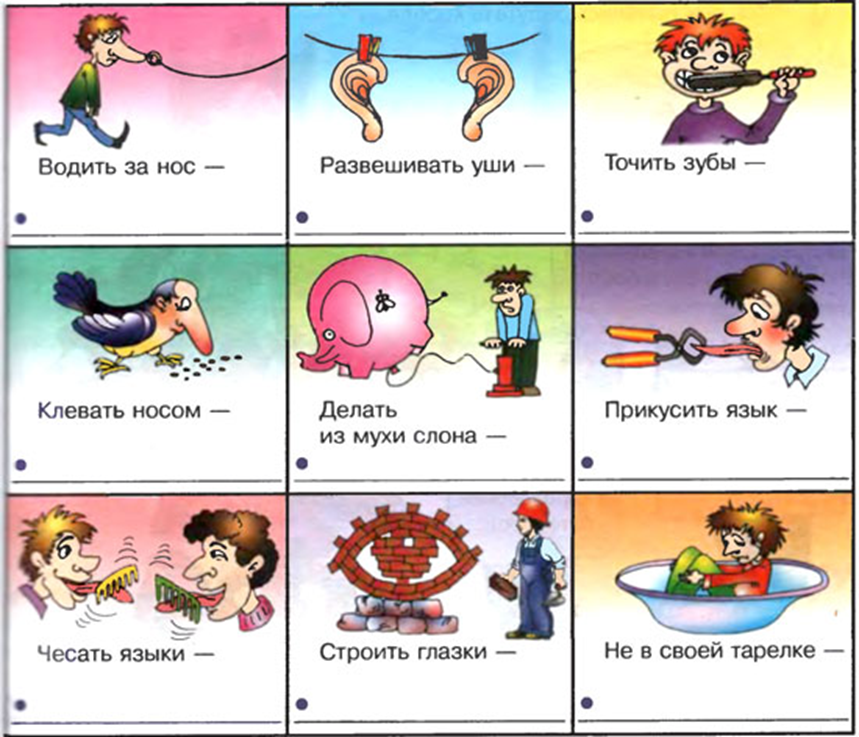 - зарубить на носу (запомнить);- повесить нос (грустить);- сломя голову (быстро);- рукой подать (близко);- водить за нос (обманывать, хитрить);- набрать в рот воды (молчать);- ни в зуб ногой (не знать).Задание «Чего нет?» Дорисуй.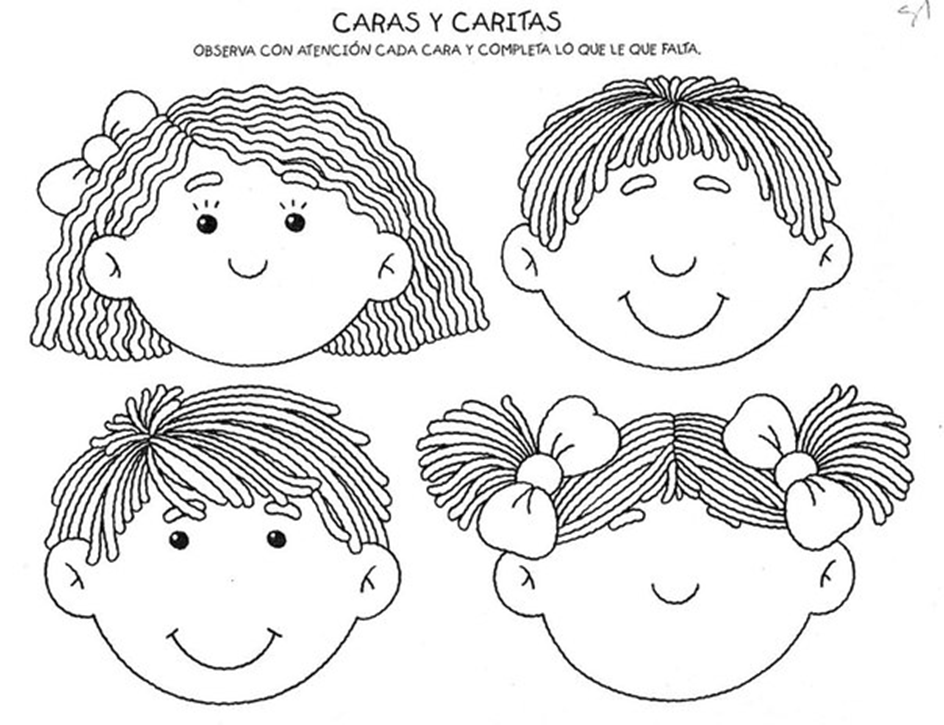 СЛОВАДЕЙСТВИЯДЕЙСТВИЯБыть у каждого должна очень умной ГОЛОВА.Я верчу ей, как умею…Голова «сидит» на ШЕЕ.Съел еду я всю, и вот…Мой наполнился ЖИВОТ.На прогулке не забудьЗакрывать от ветра ГРУДЬ.РУКИ чтоб ласкать, трудитьсяИ напиться нам водицы.У меня один лишь НОС.Много тоненьких ВОЛОС.Показывать голову двумя руками.Показать шею.Показать живот.Показать грудь.Имитация движений.Показывать. 